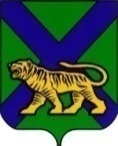 Территориальная ИЗБИРАТЕЛЬНАЯ КОМИССИЯ
Партизанского районаРЕШЕНИЕс. Владимиро-АлександровскоеО формировании участковой избирательной комиссии избирательного участка  № 2301  Руководствуясь статьей  27  Избирательного кодекса Приморского края,   в связи с окончанием срока полномочий участковой избирательной комиссии избирательного участка № 2301, сформированной решением  территориальной избирательной комиссией Партизанского района  от  02.04. 2013 № 109/40-3,   рассмотрев предложения по кандидатурам для назначения в состав участковой избирательной  комиссий избирательного участка  № 2301, представленные в установленные решением территориальной избирательной комиссии Партизанского района от 04.04.2018 № 315/90 «О начале процедуры формирования участковых избирательных комиссий на территории Партизанского муниципального района» сроки,  заслушав руководителя  Рабочей группы по рассмотрению данных документов,  территориальная избирательная комиссия Партизанского района РЕШИЛА: Сформировать   участковую избирательную комиссию  № 2301       в следующем составе:2. Направить копию настоящего решения в участковую избирательную комиссию  избирательного участка № 2301.3. Направить настоящее  решение в Избирательную комиссию Приморского края. 4. Разместить настоящее  решение на сайтах Избирательной комиссии Приморского края,  администрации Партизанского муниципального района в разделе «Территориальная избирательная комиссия Партизанского района» в информационно-телекоммуникационной сети «Интернет».Территориальная ИЗБИРАТЕЛЬНАЯ КОМИССИЯ
Партизанского районаРЕШЕНИЕс. Владимиро-АлександровскоеО формировании участковой избирательной комиссии избирательного участка  № 2302  Руководствуясь статьей  27  Избирательного кодекса Приморского края,   в связи с окончанием срока полномочий участковой избирательной комиссии избирательного участка № 2302, сформированной решением  территориальной избирательной комиссией Партизанского района  от  02.04. 2013 № 109/40-3,   рассмотрев предложения по кандидатурам для назначения в состав участковой избирательной  комиссий избирательного участка  № 2302, представленные в установленные решением территориальной избирательной комиссии Партизанского района от 04.04.2018 № 315/90 «О начале процедуры формирования участковых избирательных комиссий на территории Партизанского муниципального района» сроки,  заслушав руководителя  Рабочей группы по рассмотрению данных документов,  территориальная избирательная комиссия Партизанского района РЕШИЛА:1. Сформировать   участковую избирательную комиссию  № 2302 в следующем составе:2. Направить копию настоящего решения в участковую избирательную комиссию  избирательного участка № 2302.3. Направить настоящее  решение в Избирательную комиссию Приморского края. 4. Разместить настоящее  решение на сайтах Избирательной комиссии Приморского края,  администрации Партизанского муниципального района в разделе «Территориальная избирательная комиссия Партизанского района» в информационно-телекоммуникационной сети «Интернет».Территориальная ИЗБИРАТЕЛЬНАЯ КОМИССИЯ
Партизанского районаРЕШЕНИЕс. Владимиро-АлександровскоеО формировании участковой избирательной комиссии избирательного участка  № 2303Руководствуясь статьей  27  Избирательного кодекса Приморского края,   в связи с окончанием срока полномочий участковой избирательной комиссии избирательного участка № 2303, сформированной решением  территориальной избирательной комиссией Партизанского района  от  02.04. 2013 № 109/40-3,   рассмотрев предложения по кандидатурам для назначения в состав участковой избирательной  комиссий избирательного участка  № 2303, представленные в установленные решением территориальной избирательной комиссии Партизанского района от 04.04.2018 № 315/90 «О начале процедуры формирования участковых избирательных комиссий на территории Партизанского муниципального района» сроки,  заслушав руководителя  Рабочей группы по рассмотрению данных документов,  территориальная избирательная комиссия Партизанского района РЕШИЛА: Сформировать   участковую избирательную комиссию  № 2303       в следующем составе:2. Направить копию настоящего решения в участковую избирательную комиссию  избирательного участка № 2303.3. Направить настоящее  решение в Избирательную комиссию Приморского края. 4. Разместить настоящее  решение на сайтах Избирательной комиссии Приморского края,  администрации Партизанского муниципального района в разделе «Территориальная избирательная комиссия Партизанского района» в информационно-телекоммуникационной сети «Интернет».Территориальная ИЗБИРАТЕЛЬНАЯ КОМИССИЯ
Партизанского районаРЕШЕНИЕс. Владимиро-АлександровскоеО формировании участковой избирательной комиссии избирательного участка  № 2304  Руководствуясь статьей  27  Избирательного кодекса Приморского края,   в связи с окончанием срока полномочий участковой избирательной комиссии избирательного участка № 2304, сформированной решением  территориальной избирательной комиссией Партизанского района  от  02.04.2013 № 109/40-3,   рассмотрев предложения по кандидатурам для назначения в состав участковой избирательной  комиссий избирательного участка  № 2304, представленные в установленные решением территориальной избирательной комиссии Партизанского района от 04.04.2018 № 315/90 «О начале процедуры формирования участковых избирательных комиссий на территории Партизанского муниципального района» сроки,  заслушав руководителя  Рабочей группы по рассмотрению данных документов,  территориальная избирательная комиссия Партизанского района РЕШИЛА:Сформировать   участковую избирательную комиссию  № 2304           в следующем составе:2. Направить копию настоящего решения в участковую избирательную комиссию  избирательного участка № 2304.3. Направить настоящее  решение в Избирательную комиссию Приморского края. 4. Разместить настоящее  решение на сайтах Избирательной комиссии Приморского края,  администрации Партизанского муниципального района в разделе «Территориальная избирательная комиссия Партизанского района» в информационно-телекоммуникационной сети «Интернет».Территориальная ИЗБИРАТЕЛЬНАЯ КОМИССИЯ
Партизанского районаРЕШЕНИЕс. Владимиро-АлександровскоеО формировании участковой избирательной комиссии избирательного участка  № 2305  Руководствуясь статьей  27  Избирательного кодекса Приморского края,   в связи с окончанием срока полномочий участковой избирательной комиссии избирательного участка № 2305, сформированной решением  территориальной избирательной комиссией Партизанского района  от  02.04. 2013 № 109/40-3,   рассмотрев предложения по кандидатурам для назначения в состав участковой избирательной  комиссий избирательного участка  № 2305, представленные в установленные решением территориальной избирательной комиссии Партизанского района от 04.04.2018 № 315/90 «О начале процедуры формирования участковых избирательных комиссий на территории Партизанского муниципального района» сроки,  заслушав руководителя  Рабочей группы по рассмотрению данных документов,  территориальная избирательная комиссия Партизанского района РЕШИЛА:1. Сформировать   участковую избирательную комиссию  № 2305 в следующем составе:2. Направить копию настоящего решения в участковую избирательную комиссию  избирательного участка № 2305.3. Направить настоящее  решение в Избирательную комиссию Приморского края. 4. Разместить настоящее  решение на сайтах Избирательной комиссии Приморского края,  администрации Партизанского муниципального района в разделе «Территориальная избирательная комиссия Партизанского района» в информационно-телекоммуникационной сети «Интернет».Территориальная ИЗБИРАТЕЛЬНАЯ КОМИССИЯ
Партизанского районаРЕШЕНИЕс. Владимиро-АлександровскоеО формировании участковой избирательной комиссии избирательного участка  № 2306  Руководствуясь статьей  27  Избирательного кодекса Приморского края,   в связи с окончанием срока полномочий участковой избирательной комиссии избирательного участка № 2306, сформированной решением  территориальной избирательной комиссией Партизанского района  от  02.04. 2013 № 109/40-3,   рассмотрев предложения по кандидатурам для назначения в состав участковой избирательной  комиссий избирательного участка  № 2306, представленные в установленные решением территориальной избирательной комиссии Партизанского района от 04.04.2018 № 315/90 «О начале процедуры формирования участковых избирательных комиссий на территории Партизанского муниципального района» сроки,  заслушав руководителя  Рабочей группы по рассмотрению данных документов,  территориальная избирательная комиссия Партизанского района РЕШИЛА:1. Сформировать   участковую избирательную комиссию  № 2306 в следующем составе:2. Направить копию настоящего решения в участковую избирательную комиссию  избирательного участка № 2306.3. Направить настоящее  решение в Избирательную комиссию Приморского края. 4. Разместить настоящее  решение на сайтах Избирательной комиссии Приморского края,  администрации Партизанского муниципального района в разделе «Территориальная избирательная комиссия Партизанского района» в информационно-телекоммуникационной сети «Интернет».Территориальная ИЗБИРАТЕЛЬНАЯ КОМИССИЯ
Партизанского районаРЕШЕНИЕс. Владимиро-АлександровскоеО формировании участковой избирательной комиссии избирательного участка  № 2307  Руководствуясь статьей  27  Избирательного кодекса Приморского края,   в связи с окончанием срока полномочий участковой избирательной комиссии избирательного участка № 2307, сформированной решением  территориальной избирательной комиссией Партизанского района  от  02.04. 2013 № 109/40-3,   рассмотрев предложения по кандидатурам для назначения в состав участковой избирательной  комиссий избирательного участка  № 2307, представленные в установленные решением территориальной избирательной комиссии Партизанского района от 04.04.2018 № 315/90 «О начале процедуры формирования участковых избирательных комиссий на территории Партизанского муниципального района» сроки,  заслушав руководителя  Рабочей группы по рассмотрению данных документов,  территориальная избирательная комиссия Партизанского района РЕШИЛА:1. Сформировать   участковую избирательную комиссию  № 2307             в следующем составе:2. Направить копию настоящего решения в участковую избирательную комиссию  избирательного участка № 2307.3. Направить настоящее  решение в Избирательную комиссию Приморского края. 4. Разместить настоящее  решение на сайтах Избирательной комиссии Приморского края,  администрации Партизанского муниципального района в разделе «Территориальная избирательная комиссия Партизанского района» в информационно-телекоммуникационной сети «Интернет».Территориальная ИЗБИРАТЕЛЬНАЯ КОМИССИЯ
Партизанского районаРЕШЕНИЕс. Владимиро-АлександровскоеО формировании участковой избирательной комиссии избирательного участка  № 2308  Руководствуясь статьей  27  Избирательного кодекса Приморского края,   в связи с окончанием срока полномочий участковой избирательной комиссии избирательного участка № 2308, сформированной решением  территориальной избирательной комиссией Партизанского района  от  02.04. 2013 № 109/40-3,   рассмотрев предложения по кандидатурам для назначения в состав участковой избирательной  комиссий избирательного участка  № 2308, представленные в установленные решением территориальной избирательной комиссии Партизанского района от 04.04.2018 № 315/90 «О начале процедуры формирования участковых избирательных комиссий на территории Партизанского муниципального района» сроки,  заслушав руководителя  Рабочей группы по рассмотрению данных документов,  территориальная избирательная комиссия Партизанского района РЕШИЛА:1. Сформировать   участковую избирательную комиссию  № 2308             в следующем составе:2. Направить копию настоящего решения в участковую избирательную комиссию  избирательного участка № 2308.3. Направить настоящее  решение в Избирательную комиссию Приморского края. 4. Разместить настоящее  решение на сайтах Избирательной комиссии Приморского края,  администрации Партизанского муниципального района в разделе «Территориальная избирательная комиссия Партизанского района» в информационно-телекоммуникационной сети «Интернет».Территориальная ИЗБИРАТЕЛЬНАЯ КОМИССИЯ
Партизанского районаРЕШЕНИЕс. Владимиро-АлександровскоеО формировании участковой избирательной комиссии избирательного участка  № 2309  Руководствуясь статьей  27  Избирательного кодекса Приморского края,   в связи с окончанием срока полномочий участковой избирательной комиссии избирательного участка № 2309, сформированной решением  территориальной избирательной комиссией Партизанского района  от  02.04. 2013 № 109/40-3,   рассмотрев предложения по кандидатурам для назначения в состав участковой избирательной  комиссий избирательного участка  № 2309, представленные в установленные решением территориальной избирательной комиссии Партизанского района от 04.04.2018 № 315/90 «О начале процедуры формирования участковых избирательных комиссий на территории Партизанского муниципального района» сроки,  заслушав руководителя  Рабочей группы по рассмотрению данных документов,  территориальная избирательная комиссия Партизанского района РЕШИЛА:1.  Сформировать   участковую избирательную комиссию  № 2309 в следующем составе: 2. Направить копию настоящего решения в участковую избирательную комиссию  избирательного участка № 2309.3. Направить настоящее  решение в Избирательную комиссию Приморского края. 4. Разместить настоящее  решение на сайтах Избирательной комиссии Приморского края,  администрации Партизанского муниципального района в разделе «Территориальная избирательная комиссия Партизанского района» в информационно-телекоммуникационной сети «Интернет».Территориальная ИЗБИРАТЕЛЬНАЯ КОМИССИЯ
Партизанского районаРЕШЕНИЕс. Владимиро-АлександровскоеО формировании участковой избирательной комиссии избирательного участка  № 2310  Руководствуясь статьей  27  Избирательного кодекса Приморского края,   в связи с окончанием срока полномочий участковой избирательной комиссии избирательного участка № 2310, сформированной решением  территориальной избирательной комиссией Партизанского района  от  02.04. 2013 № 109/40-3,   рассмотрев предложения по кандидатурам для назначения в состав участковой избирательной  комиссий избирательного участка  № 2310, представленные в установленные решением территориальной избирательной комиссии Партизанского района от 04.04.2018 № 315/90 «О начале процедуры формирования участковых избирательных комиссий на территории Партизанского муниципального района» сроки,  заслушав руководителя  Рабочей группы по рассмотрению данных документов,  территориальная избирательная комиссия Партизанского района РЕШИЛА:1. Сформировать   участковую избирательную комиссию  № 2310             в следующем составе:2. Направить копию настоящего решения в участковую избирательную комиссию  избирательного участка № 2310.3. Направить настоящее  решение в Избирательную комиссию Приморского края. 4. Разместить настоящее  решение на сайтах Избирательной комиссии Приморского края,  администрации Партизанского муниципального района в разделе «Территориальная избирательная комиссия Партизанского района» в информационно-телекоммуникационной сети «Интернет».Территориальная ИЗБИРАТЕЛЬНАЯ КОМИССИЯ
Партизанского районаРЕШЕНИЕс. Владимиро-АлександровскоеО формировании участковой избирательной комиссии избирательного участка  № 2311  Руководствуясь статьей  27  Избирательного кодекса Приморского края,   в связи с окончанием срока полномочий участковой избирательной комиссии избирательного участка № 2311, сформированной решением  территориальной избирательной комиссией Партизанского района  от  02.04. 2013 № 109/40-3,   рассмотрев предложения по кандидатурам для назначения в состав участковой избирательной  комиссий избирательного участка  № 2311, представленные в установленные решением территориальной избирательной комиссии Партизанского района от 04.04.2018 № 315/90 «О начале процедуры формирования участковых избирательных комиссий на территории Партизанского муниципального района» сроки,  заслушав руководителя  Рабочей группы по рассмотрению данных документов,  территориальная избирательная комиссия Партизанского района РЕШИЛА:1. Сформировать   участковую избирательную комиссию  № 2311            в следующем составе:2. Направить копию настоящего решения в участковую избирательную комиссию  избирательного участка № 2311.3. Направить настоящее  решение в Избирательную комиссию Приморского края. 4. Разместить настоящее  решение на сайтах Избирательной комиссии Приморского края,  администрации Партизанского муниципального района в разделе «Территориальная избирательная комиссия Партизанского района» в информационно-телекоммуникационной сети «Интернет».Территориальная ИЗБИРАТЕЛЬНАЯ КОМИССИЯ
Партизанского районаРЕШЕНИЕс. Владимиро-АлександровскоеО формировании участковой избирательной комиссии избирательного участка  № 2312  Руководствуясь статьей  27  Избирательного кодекса Приморского края,   в связи с окончанием срока полномочий участковой избирательной комиссии избирательного участка № 2312, сформированной решением  территориальной избирательной комиссией Партизанского района  от  02.04. 2013 № 109/40-3,   рассмотрев предложения по кандидатурам для назначения в состав участковой избирательной  комиссий избирательного участка  № 2312, представленные в установленные решением территориальной избирательной комиссии Партизанского района от 04.04.2018 № 315/90 «О начале процедуры формирования участковых избирательных комиссий на территории Партизанского муниципального района» сроки,  заслушав руководителя  Рабочей группы по рассмотрению данных документов,  территориальная избирательная комиссия Партизанского района РЕШИЛА:1. Сформировать   участковую избирательную комиссию  № 2312             в следующем составе:2. Направить копию настоящего решения в участковую избирательную комиссию  избирательного участка № 2312.3. Направить настоящее  решение в Избирательную комиссию Приморского края. 4. Разместить настоящее  решение на сайтах Избирательной комиссии Приморского края,  администрации Партизанского муниципального района в разделе «Территориальная избирательная комиссия Партизанского района» в информационно-телекоммуникационной сети «Интернет».Территориальная ИЗБИРАТЕЛЬНАЯ КОМИССИЯ
Партизанского районаРЕШЕНИЕс. Владимиро-АлександровскоеО формировании участковой избирательной комиссии избирательного участка  № 2313Руководствуясь статьей  27  Избирательного кодекса Приморского края,   в связи с окончанием срока полномочий участковой избирательной комиссии избирательного участка № 2313, сформированной решением  территориальной избирательной комиссией Партизанского района  от  02.04. 2013 № 109/40-3,   рассмотрев предложения по кандидатурам для назначения в состав участковой избирательной  комиссий избирательного участка  № 2313, представленные в установленные решением территориальной избирательной комиссии Партизанского района от 04.04.2018 № 315/90 «О начале процедуры формирования участковых избирательных комиссий на территории Партизанского муниципального района» сроки,  заслушав руководителя  Рабочей группы по рассмотрению данных документов,  территориальная избирательная комиссия Партизанского района РЕШИЛА:1. Сформировать   участковую избирательную комиссию  № 2313               в следующем составе:2. Направить копию настоящего решения в участковую избирательную комиссию  избирательного участка № 2313.3. Направить настоящее  решение в Избирательную комиссию Приморского края. 4. Разместить настоящее  решение на сайтах Избирательной комиссии Приморского края,  администрации Партизанского муниципального района в разделе «Территориальная избирательная комиссия Партизанского района» в информационно-телекоммуникационной сети «Интернет».Территориальная ИЗБИРАТЕЛЬНАЯ КОМИССИЯ
Партизанского районаРЕШЕНИЕс. Владимиро-АлександровскоеО формировании участковой избирательной комиссии избирательного участка  № 2314Руководствуясь статьей  27  Избирательного кодекса Приморского края,   в связи с окончанием срока полномочий участковой избирательной комиссии избирательного участка № 2314, сформированной решением  территориальной избирательной комиссией Партизанского района  от  02.04. 2013 № 109/40-3,   рассмотрев предложения по кандидатурам для назначения в состав участковой избирательной  комиссий избирательного участка  № 2314, представленные в установленные решением территориальной избирательной комиссии Партизанского района от 04.04.2018 № 315/90 «О начале процедуры формирования участковых избирательных комиссий на территории Партизанского муниципального района» сроки,  заслушав руководителя  Рабочей группы по рассмотрению данных документов,  территориальная избирательная комиссия Партизанского района РЕШИЛА:1. Сформировать   участковую избирательную комиссию  № 2314 в следующем составе:2. Направить копию настоящего решения в участковую избирательную комиссию  избирательного участка № 2314.3. Направить настоящее  решение в Избирательную комиссию Приморского края. 4. Разместить настоящее  решение на сайтах Избирательной комиссии Приморского края,  администрации Партизанского муниципального района в разделе «Территориальная избирательная комиссия Партизанского района» в информационно-телекоммуникационной сети «Интернет».Территориальная ИЗБИРАТЕЛЬНАЯ КОМИССИЯ
Партизанского районаРЕШЕНИЕс. Владимиро-АлександровскоеО формировании участковой избирательной комиссии избирательного участка  № 2315  Руководствуясь статьей  27  Избирательного кодекса Приморского края,   в связи с окончанием срока полномочий участковой избирательной комиссии избирательного участка № 2315, сформированной решением  территориальной избирательной комиссией Партизанского района  от  02.04. 2013 № 109/40-3,   рассмотрев предложения по кандидатурам для назначения в состав участковой избирательной  комиссий избирательного участка  № 2315, представленные в установленные решением территориальной избирательной комиссии Партизанского района от 04.04.2018 № 315/90 «О начале процедуры формирования участковых избирательных комиссий на территории Партизанского муниципального района» сроки,  заслушав руководителя  Рабочей группы по рассмотрению данных документов,  территориальная избирательная комиссия Партизанского района РЕШИЛА:1. Сформировать   участковую избирательную комиссию  № 2315             в следующем составе:2. Направить копию настоящего решения в участковую избирательную комиссию  избирательного участка № 2315.3. Направить настоящее  решение в Избирательную комиссию Приморского края. 4. Разместить настоящее  решение на сайтах Избирательной комиссии Приморского края,  администрации Партизанского муниципального района в разделе «Территориальная избирательная комиссия Партизанского района» в информационно-телекоммуникационной сети «Интернет».Территориальная ИЗБИРАТЕЛЬНАЯ КОМИССИЯ
Партизанского районаРЕШЕНИЕс. Владимиро-АлександровскоеО формировании участковой избирательной комиссии избирательного участка  № 2316  Руководствуясь статьей  27  Избирательного кодекса Приморского края,   в связи с окончанием срока полномочий участковой избирательной комиссии избирательного участка № 2316, сформированной решением  территориальной избирательной комиссией Партизанского района  от  02.04. 2013 № 109/40-3,   рассмотрев предложения по кандидатурам для назначения в состав участковой избирательной  комиссий избирательного участка  № 2316, представленные в установленные решением территориальной избирательной комиссии Партизанского района от 04.04.2018 № 315/90 «О начале процедуры формирования участковых избирательных комиссий на территории Партизанского муниципального района» сроки,  заслушав руководителя  Рабочей группы по рассмотрению данных документов,  территориальная избирательная комиссия Партизанского района РЕШИЛА:1. Сформировать   участковую избирательную комиссию  № 2316 в следующем составе:2. Направить копию настоящего решения в участковую избирательную комиссию  избирательного участка № 2316.3. Направить настоящее  решение в Избирательную комиссию Приморского края. 4. Разместить настоящее  решение на сайтах Избирательной комиссии Приморского края,  администрации Партизанского муниципального района в разделе «Территориальная избирательная комиссия Партизанского района» в информационно-телекоммуникационной сети «Интернет».Территориальная ИЗБИРАТЕЛЬНАЯ КОМИССИЯ
Партизанского районаРЕШЕНИЕс. Владимиро-АлександровскоеО формировании участковой избирательной комиссии избирательного участка  № 2317  Руководствуясь статьей  27  Избирательного кодекса Приморского края,   в связи с окончанием срока полномочий участковой избирательной комиссии избирательного участка № 2317, сформированной решением  территориальной избирательной комиссией Партизанского района  от  02.04. 2013 № 109/40-3,   рассмотрев предложения по кандидатурам для назначения в состав участковой избирательной  комиссий избирательного участка  № 2317, представленные в установленные решением территориальной избирательной комиссии Партизанского района от 04.04.2018 № 315/90 «О начале процедуры формирования участковых избирательных комиссий на территории Партизанского муниципального района» сроки,  заслушав руководителя  Рабочей группы по рассмотрению данных документов,  территориальная избирательная комиссия Партизанского района РЕШИЛА:1. Сформировать   участковую избирательную комиссию  № 2317 в следующем составе:2. Направить копию настоящего решения в участковую избирательную комиссию  избирательного участка № 2317.3. Направить настоящее  решение в Избирательную комиссию Приморского края. 4. Разместить настоящее  решение на сайтах Избирательной комиссии Приморского края,  администрации Партизанского муниципального района в разделе «Территориальная избирательная комиссия Партизанского района» в информационно-телекоммуникационной сети «Интернет».Территориальная ИЗБИРАТЕЛЬНАЯ КОМИССИЯ
Партизанского районаРЕШЕНИЕс. Владимиро-АлександровскоеО формировании участковой избирательной комиссии избирательного участка  № 2318  Руководствуясь статьей  27  Избирательного кодекса Приморского края,   в связи с окончанием срока полномочий участковой избирательной комиссии избирательного участка № 2318, сформированной решением  территориальной избирательной комиссией Партизанского района  от  02.04. 2013 № 109/40-3,   рассмотрев предложения по кандидатурам для назначения в состав участковой избирательной  комиссий избирательного участка  № 2318, представленные в установленные решением территориальной избирательной комиссии Партизанского района от 04.04.2018 № 315/90 «О начале процедуры формирования участковых избирательных комиссий на территории Партизанского муниципального района» сроки,  заслушав руководителя  Рабочей группы по рассмотрению данных документов,  территориальная избирательная комиссия Партизанского района РЕШИЛА:1. Сформировать   участковую избирательную комиссию  № 2318 в следующем составе:2. Направить копию настоящего решения в участковую избирательную комиссию  избирательного участка № 2318.3. Направить настоящее  решение в Избирательную комиссию Приморского края. 4. Разместить настоящее  решение на сайтах Избирательной комиссии Приморского края,  администрации Партизанского муниципального района в разделе «Территориальная избирательная комиссия Партизанского района» в информационно-телекоммуникационной сети «Интернет».Территориальная ИЗБИРАТЕЛЬНАЯ КОМИССИЯ
Партизанского районаРЕШЕНИЕс. Владимиро-АлександровскоеО формировании участковой избирательной комиссии избирательного участка  № 2319  Руководствуясь статьей  27  Избирательного кодекса Приморского края,   в связи с окончанием срока полномочий участковой избирательной комиссии избирательного участка № 2319, сформированной решением  территориальной избирательной комиссией Партизанского района  от  02.04. 2013 № 109/40-3,   рассмотрев предложения по кандидатурам для назначения в состав участковой избирательной  комиссий избирательного участка  № 2319, представленные в установленные решением территориальной избирательной комиссии Партизанского района от 04.04.2018 № 315/90 «О начале процедуры формирования участковых избирательных комиссий на территории Партизанского муниципального района» сроки,  заслушав руководителя  Рабочей группы по рассмотрению данных документов,  территориальная избирательная комиссия Партизанского района РЕШИЛА:1. Сформировать   участковую избирательную комиссию  № 2319 в следующем составе:2. Направить копию настоящего решения в участковую избирательную комиссию  избирательного участка № 2319.3. Направить настоящее  решение в Избирательную комиссию Приморского края. 4. Разместить настоящее  решение на сайтах Избирательной комиссии Приморского края,  администрации Партизанского муниципального района в разделе «Территориальная избирательная комиссия Партизанского района» в информационно-телекоммуникационной сети «Интернет».Территориальная ИЗБИРАТЕЛЬНАЯ КОМИССИЯ
Партизанского районаРЕШЕНИЕс. Владимиро-АлександровскоеО формировании участковой избирательной комиссии избирательного участка  № 2320Руководствуясь статьей  27  Избирательного кодекса Приморского края,   в связи с окончанием срока полномочий участковой избирательной комиссии избирательного участка № 2320, сформированной решением  территориальной избирательной комиссией Партизанского района  от  02.04. 2013 № 109/40-3,   рассмотрев предложения по кандидатурам для назначения в состав участковой избирательной  комиссий избирательного участка  № 2320, представленные в установленные решением территориальной избирательной комиссии Партизанского района от 04.04.2018 № 315/90 «О начале процедуры формирования участковых избирательных комиссий на территории Партизанского муниципального района» сроки,  заслушав руководителя  Рабочей группы по рассмотрению данных документов,  территориальная избирательная комиссия Партизанского района РЕШИЛА:1. Сформировать   участковую избирательную комиссию  № 2320             в следующем составе:2. Направить копию настоящего решения в участковую избирательную комиссию  избирательного участка № 2320.3. Направить настоящее  решение в Избирательную комиссию Приморского края. 4. Разместить настоящее  решение на сайтах Избирательной комиссии Приморского края,  администрации Партизанского муниципального района в разделе «Территориальная избирательная комиссия Партизанского района» в информационно-телекоммуникационной сети «Интернет».Территориальная ИЗБИРАТЕЛЬНАЯ КОМИССИЯ
Партизанского районаРЕШЕНИЕс. Владимиро-АлександровскоеО формировании участковой избирательной комиссии избирательного участка  № 2321  Руководствуясь статьей  27  Избирательного кодекса Приморского края,   в связи с окончанием срока полномочий участковой избирательной комиссии избирательного участка № 2321, сформированной решением  территориальной избирательной комиссией Партизанского района  от  02.04. 2013 № 109/40-3,   рассмотрев предложения по кандидатурам для назначения в состав участковой избирательной  комиссий избирательного участка  № 2321, представленные в установленные решением территориальной избирательной комиссии Партизанского района от 04.04.2018 № 315/90 «О начале процедуры формирования участковых избирательных комиссий на территории Партизанского муниципального района» сроки,  заслушав руководителя  Рабочей группы по рассмотрению данных документов,  территориальная избирательная комиссия Партизанского района РЕШИЛА:1. Сформировать   участковую избирательную комиссию  № 2321 в следующем составе:2. Направить копию настоящего решения в участковую избирательную комиссию  избирательного участка № 2321.3. Направить настоящее  решение в Избирательную комиссию Приморского края. 4. Разместить настоящее  решение на сайтах Избирательной комиссии Приморского края,  администрации Партизанского муниципального района в разделе «Территориальная избирательная комиссия Партизанского района» в информационно-телекоммуникационной сети «Интернет».Территориальная ИЗБИРАТЕЛЬНАЯ КОМИССИЯ
Партизанского районаРЕШЕНИЕс. Владимиро-АлександровскоеО формировании участковой избирательной комиссии избирательного участка  № 2322  Руководствуясь статьей  27  Избирательного кодекса Приморского края,   в связи с окончанием срока полномочий участковой избирательной комиссии избирательного участка № 2322, сформированной решением  территориальной избирательной комиссией Партизанского района  от  02.04. 2013 № 109/40-3,   рассмотрев предложения по кандидатурам для назначения в состав участковой избирательной  комиссий избирательного участка  № 2322, представленные в установленные решением территориальной избирательной комиссии Партизанского района от 04.04.2018 № 315/90 «О начале процедуры формирования участковых избирательных комиссий на территории Партизанского муниципального района» сроки,  заслушав руководителя  Рабочей группы по рассмотрению данных документов,  территориальная избирательная комиссия Партизанского района РЕШИЛА:1. Сформировать   участковую избирательную комиссию  № 2322             в следующем составе:2. Направить копию настоящего решения в участковую избирательную комиссию  избирательного участка № 2322.3. Направить настоящее  решение в Избирательную комиссию Приморского края. 4. Разместить настоящее  решение на сайтах Избирательной комиссии Приморского края,  администрации Партизанского муниципального района в разделе «Территориальная избирательная комиссия Партизанского района» в информационно-телекоммуникационной сети «Интернет».Территориальная ИЗБИРАТЕЛЬНАЯ КОМИССИЯ
Партизанского районаРЕШЕНИЕс. Владимиро-АлександровскоеО формировании участковой избирательной комиссии избирательного участка  № 2323  Руководствуясь статьей  27  Избирательного кодекса Приморского края,   в связи с окончанием срока полномочий участковой избирательной комиссии избирательного участка № 2323, сформированной решением  территориальной избирательной комиссией Партизанского района  от  02.04. 2013 № 109/40-3,   рассмотрев предложения по кандидатурам для назначения в состав участковой избирательной  комиссий избирательного участка  № 2323, представленные в установленные решением территориальной избирательной комиссии Партизанского района от 04.04.2018 № 315/90 «О начале процедуры формирования участковых избирательных комиссий на территории Партизанского муниципального района» сроки,  заслушав руководителя  Рабочей группы по рассмотрению данных документов,  территориальная избирательная комиссия Партизанского района РЕШИЛА:1. Сформировать   участковую избирательную комиссию  № 2323               в следующем составе:2. Направить копию настоящего решения в участковую избирательную комиссию  избирательного участка № 2323.3. Направить настоящее  решение в Избирательную комиссию Приморского края. 4. Разместить настоящее  решение на сайтах Избирательной комиссии Приморского края,  администрации Партизанского муниципального района в разделе «Территориальная избирательная комиссия Партизанского района» в информационно-телекоммуникационной сети «Интернет».Территориальная ИЗБИРАТЕЛЬНАЯ КОМИССИЯ
Партизанского районаРЕШЕНИЕс. Владимиро-АлександровскоеО формировании участковой избирательной комиссии избирательного участка  № 2324  Руководствуясь статьей  27  Избирательного кодекса Приморского края,   в связи с окончанием срока полномочий участковой избирательной комиссии избирательного участка № 2324, сформированной решением  территориальной избирательной комиссией Партизанского района  от  02.04. 2013 № 109/40-3,   рассмотрев предложения по кандидатурам для назначения в состав участковой избирательной  комиссий избирательного участка  № 2324, представленные в установленные решением территориальной избирательной комиссии Партизанского района от 04.04.2018 № 315/90 «О начале процедуры формирования участковых избирательных комиссий на территории Партизанского муниципального района» сроки,  заслушав руководителя  Рабочей группы по рассмотрению данных документов,  территориальная избирательная комиссия Партизанского района РЕШИЛА:1. Сформировать   участковую избирательную комиссию  № 2324             в следующем составе:2. Направить копию настоящего решения в участковую избирательную комиссию  избирательного участка № 2324.3. Направить настоящее  решение в Избирательную комиссию Приморского края. 4. Разместить настоящее  решение на сайтах Избирательной комиссии Приморского края,  администрации Партизанского муниципального района в разделе «Территориальная избирательная комиссия Партизанского района» в информационно-телекоммуникационной сети «Интернет».07.06.2018№ 318/921.БЕЛЯевЮрий Александровичкандидатура предложена  Политической партией ЛДПР – Либерально  - демократическая партия России2.Бондаренко Светлана Владимировнакандидатура предложена собранием избирателей по месту работы - МКОУ СОШ с. Молчановка3.Еглевская Ирина Алексеевнакандидатура предложена муниципальным комитетом Сергеевского сельского поселения Партизанского муниципального района4.Кузнецова Людмила Николаевнакандидатура предложена Политической партией СПРАВЕДЛИВАЯ РОССИЯ5.Савостьянов Алексей Викторович кандидатура предложена собранием избирателей по месту работы - МКОУ  СОШ с. Молчановка6.Стринадко Светлана Анатольевна кандидатура предложена  Всероссийской политической партией "ЕДИНАЯ РОССИЯ"7.ХлебутинаЗинаида Константиновна кандидатура предложена собранием избирателей по месту жительства - Партизанский район, с. Молчановка,  ул. ЦентральнаяПредседатель  комиссииЖ.А.ЗапорощенкоСекретарь  комиссии Т.И. Мамонова07.06.2018№ 319/921.Алексеева Наталья Владимировнакандидатура предложена Всероссийской политической партией  «ЕДИНАЯ РОССИЯ»2.Белобородова Анна Владимировна кандидатура предложена собранием избирателей по месту работы - МКОУ СОШ с. Сергеевка 3.Воронько Ирина Анатольевна кандидатура предложена муниципальным комитетом Сергеевского сельского поселения Партизанского муниципального района4.Воронько Михаил Ивановичкандидатура предложена собранием избирателей по месту работы - КГБУЗ «Партизанская ЦРБ», врачебная амбулатория с. Сергеевка5.Краснова Вера Анатольевна кандидатура предложена Политической партией ЛДПР – Либерально-демократическая партия России6.Садыкова Наталья Николаевна кандидатура предложена собранием  избирателей по месту работы - МБДОУ «Детский сад «Елочка» с. Сергеевка  7.СыропятовВасилий Александровичкандидатура предложена Политической партией СПРАВЕДЛИВАЯ РОССИЯ8.Федотова Елена Николаевнакандидатура предложена собранием избирателей по месту жительства - Партизанский район,        с. Сергеевка,  ул. Александра МатросоваПредседатель  комиссииЖ.А.ЗапорощенкоСекретарь  комиссии Т.И. Мамонова07.06.2018№ 320/921.Воробьева Юлия Сергеевна кандидатура предложена Всероссийской политической партией «ЕДИНАЯ РОССИЯ»2.ГнатенкоНаталья Николаевна кандидатура предложена собранием избирателей по месту работы - МКОУ  СОШ с.  Сергеевка3.ДаниловаНаталья Владимировнакандидатура предложена собранием избирателей по месту работы - МКОУ  СОШ с.  Сергеевка4.Краснов Максим Леонидович кандидатура предложена Политической партией ЛДПР – Либерально  -  демократическая партия России5.Молчанова Ольга Владимировнакандидатура предложена собранием избирателей по месту жительства - Партизанский район, с. Сергеевка, ул. Маяковского6.Никитенко Ольга Валентиновнакандидатура предложена  Политической партией СПРАВЕДЛИВАЯ РОССИЯ7.Псарева Елена Владимировна кандидатура предложена собранием избирателей по месту работы  -  МКОУ  СОШ с.  Сергеевка8.СидороваГалина Михайловна Политической  партией «КОММУНИСТИЧЕСКАЯ ПАРТИЯ РОССИЙСКОЙ ФЕДЕРАЦИИ»9.Трофименко Александра Владимировнакандидатура предложена муниципальным комитетом Сергеевского сельского поселения Партизанского муниципального районаПредседатель  комиссииЖ.А.ЗапорощенкоСекретарь  комиссии Т.И. Мамонова07.06.2018№ 321/921.Алексеева Ирина Евгеньевнакандидатура предложена собранием избирателей по месту жительства - Партизанский район,       с. Сергеевка, ул. Ломоносова2.Блохина Дарья Владимировна кандидатура предложена собранием избирателей по месту работы - МКОУ СОШ с. Сергеевка3.Лазонова Надежда Георгиевнакандидатура предложена Всероссийской политической партией «ЕДИНАЯ РОССИЯ» 4.Литвиненко Марина Владимировна муниципальным комитетом Сергеевского сельского поселения Партизанского муниципального района 5.Некко Любовь Ивановнакандидатура предложена Политической партией СПРАВЕДЛИВАЯ РОССИЯ6.Савченко Николай Кузьмичкандидатура предложена  Политической партией ЛДПР – Либерально  - демократическая партия России 7.Чипизубова Любовь Филипповнакандидатура предложена Политической партией «КОММУНИСТИЧЕСКАЯ  ПАРТИЯ РОССИЙСКОЙ ФЕДЕРАЦИИ»Председатель  комиссииЖ.А.ЗапорощенкоСекретарь  комиссии Т.И. Мамонова07.06.2018№ 322/921.АлимоваЕлена Михайловнакандидатура предложена Политической партией СПРАВЕДЛИВАЯ РОССИЯ 2.Грижук Валентина Витальевнакандидатура предложена собранием избирателей по месту жительства - Партизанский район, с. Фроловка, ул. Лазо3.Каменева Вера Владимировнакандидатура предложена Общественной Партизанской районной организацией Профсоюза работников народного образования и науки Российской Федерации4.Капелюш Елена Владимировнакандидатура предложена муниципальным комитетом Новицкого сельского поселения Партизанского муниципального района 5.Козырева Дарья Григорьевнакандидатура предложенасобранием избирателей по месту работы - МКОУ Детский сад «Солнышко» с. Фроловка6.КостиковаЕлена Алексеевнакандидатура предложена Всероссийской политической партией «ЕДИНАЯ РОССИЯ»7.Морозова Лидия Александровнакандидатура предложена собранием избирателей по месту работы - МКОУ СОШ с. Фроловка  8.Руськин Владимир Федоровичкандидатура предложена Политической партией ЛДПР – Либерально  - демократическая партия РоссииПредседатель  комиссииЖ.А.ЗапорощенкоСекретарь  комиссии Т.И. Мамонова07.06.2018№ 323/921.Баскина Анастасия Викторовнакандидатура предложена собранием избирателей  по месту жительства - Партизанский район,         п. Николаевка, ул. Фадеева2.Вороничев Иван Анатольевичкандидатура предложена Политической партией ЛДПР – Либерально  - демократическая партия России3.Залетило Татьяна Ильиничнакандидатура предложена  Всероссийской политической партией «ЕДИНАЯ РОССИЯ»4.Митрохина Анна Юрьевнакандидатура предложена собранием избирателей по месту работы - детский сад № 67 "Катюша" в/ч 622505.Овчинникова Алла Олеговнакандидатура предложена собранием избирателей по месту работы - ФГБУ "ЦЖКУ" Минобороны России по ТОФ г. Фокино6.Стегниенко Татьяна Гаяновнакандидатура предложена муниципальным комитетом Новицкого сельского поселения Партизанского муниципального районаПредседатель  комиссииЖ.А.ЗапорощенкоСекретарь  комиссии Т.И. Мамонова07.06.2018№ 324/921.Андрианов Павел Анатольевичкандидатура предложенасобранием избирателей по месту работы - в/ч 622502.Веселова Екатерина Петровнакандидатура предложена Политической партией ЛДПР – Либерально  - демократическая партия России 3.Землянова Ирина Юрьевна кандидатура предложена собранием избирателей по месту жительства - Партизанский район,         п. Николаевка, ул. Фадеева  4.Круцких Оксана Сергеевна кандидатура предложена собранием избирателей по месту работы - в/ч 622505.Потапова Юлия Евгеньевнакандидатура предложена Всероссийской политической партией «ЕДИНАЯ РОССИЯ»6.Пучков Андрей Владимирович кандидатура предложена собранием избирателей по месту работы - в/ч 622507.Сливкова Оксана Евгеньевна кандидатура предложена муниципальным комитетом Новицкого  сельского поселения Партизанского муниципального района8.ХолодковаМарина Викторовнакандидатура предложена собранием избирателей по месту работы - в/ч 62250Председатель  комиссииЖ.А.ЗапорощенкоСекретарь  комиссии Т.И. Мамонова07.06.2018№ 325/921.Борисова Ирина Юрьевна кандидатура предложена Политической партией ЛДПР – Либерально  - демократическая партия России 2.Галина Луиза Анваровнакандидатура предложена собранием избирателей по месту работы - в/ч 62250 3.Ганеева Анастасия Валерьевна кандидатура предложена муниципальным комитетом Новицкого  сельского поселения Партизанского муниципального района 4.Жданов Евгений Николаевичкандидатура предложена собранием избирателей по месту работы - военная комендатура п. Николаевка5.Катинас Оксана Леонидовна кандидатура предложена - в/ч 62250 п. Николаевка6.Насонов Юрий Александровичкандидатура предложена собранием избирателей по месту работы - в/ч 62250 п. Николаевка7.Насонова Екатерина Владимировна кандидатура предложена собранием избирателей по месту работы - в/ч 62250 п. Николаевка8Овчинникова Марина Владимировнакандидатура предложена Всероссийской политической партией "ЕДИНАЯ РОССИЯ"Председатель  комиссииЖ.А.ЗапорощенкоСекретарь  комиссии Т.И. Мамонова07.06.2018№ 326/921.Барсученко Мария Николаевна кандидатура предложена муниципальным комитетом Золотодолинского сельского поселения Партизанского муниципального района 2.Кляп Андрей Алексеевичкандидатура предложена Политической партией СПРАВЕДЛИВАЯ РОССИЯ 3.Маркова Татьяна Алексеевнакандидатура предложена Всероссийской политической партией «ЕДИНАЯ РОССИЯ»4.Миненко Галина Ивановнасобранием избирателей по месту жительства -  Партизанский район, с. Перетино, ул. Черняховского5.Скляр Евгения Александровнакандидатура предложена Политической партией ЛДПР – Либерально  - демократическая партия России 6.Холодаева Марина Александровнакандидатура предложена Общественной Партизанской районной организацией Профсоюза работников народного образования и науки Российской Федерации  Председатель  комиссииЖ.А.ЗапорощенкоСекретарь  комиссии Т.И. Мамонова07.06.2018№ 327/921.БабенкоОксана Николаевна кандидатура предложена собранием избирателей по месту работы - МБДОУ «Детский сад «Росинка» с. Новицкое2.Варганова Елена Владимировна, кандидатура предложена собранием избирателей по месту работы - МБДОУ «Детский сад «Росинка» с. Новицкое3.Глущенко Алина Александровна кандидатура предложена  Всероссийской политической партией «ЕДИНАЯ РОССИЯ» 4.Зленко Оксана Юрьевна кандидатура предложена  Политической партией СПРАВЕДЛИВАЯ РОССИЯ5.Медведева Валентина Валентиновнакандидатура предложена муниципальным комитетом Новицкого сельского поселения Партизанского муниципального района6.НиколаеваАнжела Александровнакандидатура предложена  собранием избирателей по месту работы - МКОУ СОШ  с. Новицкое 7.РогачеваСветлана Васильевнакандидатура предложена  собранием избирателей по месту работы - МКОУ СОШ  с. Новицкое8.Цвиркун Елена Ивановна кандидатура предложена  собранием избирателей по месту работы -   Администрация Новицкого сельского поселения9.Ширикова Елена Ивановнакандидатура предложена  Общественной Партизанской районной организацией Профсоюза работников народного образования и науки Российской ФедерацииПредседатель  комиссииЖ.А.ЗапорощенкоСекретарь  комиссии Т.И. Мамонова07.06.2018№ 328/921.Вахнович Венера Константиновна кандидатура предложена муниципальным комитетом Екатериновского сельского поселения Партизанского муниципального района2.Гладкова Татьяна Владимировна кандидатура предложена  Всероссийской политической партией «ЕДИНАЯ РОССИЯ»кандидатура предложена собраниеи избирателей по месту работы - МКОУ 3.Комарова Алена Анатольевнакандидатура предложена  Общественной Партизанской районной организацией Профсоюза работников народного образования и науки Российской Федерации 4.Кучерук Георгий Николаевич кандидатура предложена Политической партией ЛДПР – Либерально  - демократическая партия России 5.Лупу Надежда Валентиновна кандидатура предложена собранием избирателей по месту работы - МКОУ  ООШ с. Новая Сила6.Наглая Елена Николаевна кандидатура предложена Политической  партией СПРАВЕДЛИВАЯ РОССИПредседатель  комиссииЖ.А.ЗапорощенкоСекретарь  комиссии Т.И. Мамонова07.06.2018№ 329/921.БЕзруковаМарина Алексеевнакандидатура предложена муниципальным комитетом Екатериновского сельского поселения Партизанского муниципального района2.Гильманова Зэйтунэ Алимджановнакандидатура предложена  Всероссийской политической партией «ЕДИНАЯ РОССИЯ»кандидатура предложена собраниеи избирателей по месту работы - МКОУ 3.Деев Сергей Александровичкандидатура предложена Политической партией ЛДПР – Либерально  - демократическая партия России 4.Легкоступ Татьяна Васильевнакандидатура предложена собранием избирателей по месту работы - МКОУ СОШ с. Екатериновка5.Минибаева Елена Васильевна,кандидатура предложена Политической  партией СПРАВЕДЛИВАЯ РОССИЯ6.Петрова Людмила Ивановна кандидатура предложена собранием избирателей по месту жительства - Партизанский район, п. Боец Кузнецов, ул. Первомайская 7.Попова Наталья Николаевна кандидатура предложена собранием избирателей по месту жительства - Партизанский район, п. Боец Кузнецов, ул. ПервомайскаяПредседатель  комиссииЖ.А.ЗапорощенкоСекретарь  комиссии Т.И. Мамонова07.06.2018№ 330/921.БурдаковаЕлена Валериевнакандидатура предложена муниципальным комитетом Золотодолинского сельского поселения Партизанского муниципального района 2.Васильева Татьяна Александровна кандидатура предложена Политической партией ЛДПР – Либерально  - демократическая партия России3.Воловик Лидия Валентиновна кандидатура предложена Политической партией «КОММУНИСТИЧЕСКАЯ  ПАРТИЯ РОССИЙСКОЙ ФЕДЕРАЦИИ»4.Кабаева Светлана Григорьевна  кандидатура предложена собранием избирателей по месту работы – МКОУ ООШ с. Золотая Долина5.Мороз Татьяна Валентиновнакандидатура предложена  Всероссийской политической партией «ЕДИНАЯ РОССИЯ»6.Прохоренко Татьяна Евгеньевна кандидатура предложена собранием избирателей по месту жительства - Партизанский район, с. Золотая Долина, ул. Лётная7.Шведова Наталья Юрьевна кандидатура предложена  Политической  партией СПРАВЕДЛИВАЯ РОССИЯ Председатель  комиссииЖ.А.ЗапорощенкоСекретарь  комиссии Т.И. Мамонова07.06.2018№ 331/921. Астафьева Марина Рудольфовна кандидатура предложена Политической партией «КОММУНИСТИЧЕСКАЯ  ПАРТИЯ РОССИЙСКОЙ ФЕДЕРАЦИИ»2.Бузырева Елена Есемкановна кандидатура предложена  Всероссийской политической партией «ЕДИНАЯ РОССИЯ»3.ВасинаМайя Сергеевнакандидатура предложена муниципальным комитетом Золотодолинского сельского поселения Партизанского муниципального района 4.ВинникВалентина Васильевнакандидатура предложена собранием избирателей по месту работы – МКДОУ «Детский сад «Аленушка»  с. Золотая Долина5.Генина Людмила Николаевна кандидатура предложена  Политической  партией СПРАВЕДЛИВАЯ РОССИЯ 6.Иванова Наталья Юрьевна кандидатура предложена собранием избирателей по месту работы – МКОУ  СОШ  с. Золотая Долина7.Копылова Галина Викторовна кандидатура предложена собранием избирателей   по месту жительства - Партизанский район,            с. Золотая Долина, ул. Спортивная8.Левина Ольга Петровна кандидатура предложена Политической партией ЛДПР – Либерально  - демократическая партия России9.Наймушина Лидия Владиславовнакандидатура предложена собранием избирателей по месту работы – МКОУ  СОШ  с. Золотая Долина Председатель  комиссииЖ.А.ЗапорощенкоСекретарь  комиссии Т.И. Мамонова07.06.2018№ 332/921.Афанасьева Наталья Павловна кандидатура предложена  собранием избирателей по месту работы - администрация Партизанского муниципального района2.ДыеваДарья Юрьевна кандидатура предложена  собранием избирателей по месту работы - МКУ "Административно-хозяйственное управление" Партизанского муниципального района3.Журенко Мария Юрьевна кандидатура предложена  собранием избирателей по месту жительства - Партизанский район, с. Вл-Александровское, ул. Кости Рослого4.Клюев Алексей Васильевич кандидатура предложена Политической партией ЛДПР – Либерально  - демократическая партия России5.Пономарева Жанна Анатольевнакандидатура предложена  собранием  избирателей по месту жительства - Партизанский район, с. Владимиро-Александровское, ул. 1-я Лесная6.Ревенко Валентина Николаевна кандидатура предложена  Всероссийской политической партией «ЕДИНАЯ РОССИЯ»7.Семенец Анна Анатольевнакандидатура предложена Политической партией «КОММУНИСТИЧЕСКАЯ  ПАРТИЯ РОССИЙСКОЙ ФЕДЕРАЦИИ»8.ЧасовниковВячеслав Владимирович кандидатура предложена  собранием избирателей по месту работы - МКУ "Административно-хозяйственное управление" Партизанского муниципального района9.Чащевая Ирина Макаровнакандидатура предложена  собранием  избирателей по месту жительства - Партизанский район, с. Владимиро-Александровское, ул. Летняя10.Шевкун Анастасия Сергеевнакандидатура предложена  Политической  партией СПРАВЕДЛИВАЯ РОССИЯ Председатель  комиссииЖ.А.ЗапорощенкоСекретарь  комиссии Т.И. Мамонова07.06.2018№ 333/921.Бахтина Надежда Николаевнакандидатура предложена  собранием избирателей по месту жительства - Партизанский район, с. Вл-Александровское, ул. Строителей2.Бондаренко Геннадий Даниловичкандидатура предложена  собранием избирателей по месту работы - администрация Партизанского муниципального района3.Дё Светлана Владимировнакандидатура предложена  Политической  партией СПРАВЕДЛИВАЯ РОССИЯ 4.Елховикова Валентина Владимировна кандидатура предложена Политической партией ЛДПР – Либерально  - демократическая партия России5.Попова Тамара Николаевнакандидатура предложена  собранием избирателей по месту работы - администрация Партизанского муниципального района 6.Порубова Нина Аркадьевнакандидатура предложена  Всероссийской политической партией «ЕДИНАЯ РОССИЯ»7.Пухарева Светлана Витальевнакандидатура предложена  собранием  избирателей по месту жительства - Партизанский район, с. Владимиро-Александровское, ул. Юбилейная8.Сидорова Ирина Андреевнакандидатура предложена  собранием избирателей по месту работы - МБОУ ДО «Детская школа искусств» Партизанского муниципального района9.Шамов Антон Александровичкандидатура предложена Политической партией «КОММУНИСТИЧЕСКАЯ  ПАРТИЯ РОССИЙСКОЙ  ФЕДЕРАЦИИ»10.Юрчишина Нина Григорьевнакандидатура предложена  собранием  избирателей по месту жительства - Партизанский район, с. Владимиро-Александровское, ул. Ватутина11Пеннер Вячеслав Гергардовичкандидатура предложена  собранием избирателей по месту  жительства – Партизанский район, с. Владимиро-Александровское, ул. Комсомольская , 77Председатель  комиссииЖ.А.ЗапорощенкоСекретарь  комиссии Т.И. Мамонова07.06.2018№ 334/921.Астахов Юрий Евгеньевичкандидатура предложена  собранием избирателей по месту жительства – Партизанский район, с. Вл-Александровское, ул. Кости Рослого 2.Бакшеева Марина Юрьевнакандидатура предложена  собранием избирателей по месту жительства – Партизанский район, с. Вл-Александровское, ул. Кости Рослого 3.Гаврилова Лариса Сергеевнакандидатура предложена  Всероссийской политической партией «ЕДИНАЯ РОССИЯ»4.Гусева Анна Сергеевна кандидатура предложена собранием  избирателей месту работы – КГКУ   «Отдел приёма по Партизанскому муниципальному району» 5.Ермакова Виктория Викторовнакандидатура предложена  собранием  избирателей по месту жительства – Партизанский район, с. Владимиро-Александровское, ул. 1-я Лесная6.Мереняну Вера Юрьевнакандидатура предложена  собранием  избирателей по месту жительства – Партизанский район, с. Владимиро-Александровское, ул. Совхозная, Энергетиков7.Радохлеб Светлана Николаевнакандидатура предложена Политической партией ЛДПР – Либерально  - демократическая партия России8.Рарова Анастасия Олеговнакандидатура предложена  Политической  партией СПРАВЕДЛИВАЯ РОССИЯ 9.Скитер Светлана Борисовнакандидатура предложена  собранием  избирателей по месту жительства – Партизанский район, с. Владимиро-Александровское, ул.  Юбилейная10.Урванцева Надежда Владимировна кандидатура предложена  собранием  избирателей по месту жительства – Партизанский район, с. Владимиро-Александровское, ул.  Комсомольская, пер. Весенний11.Шамов Алексей Александровичкандидатура предложена Политической партией «КОММУНИСТИЧЕСКАЯ  ПАРТИЯ РОССИЙСКОЙ ФЕДЕРАЦИИ»Председатель  комиссииЖ.А.ЗапорощенкоСекретарь  комиссии Т.И. Мамонова07.06.2018№ 335/921.Вассаева Татьяна Александровна кандидатура предложена собранием  избирателей месту работы – КГБУСО «Екатериновский детский дом-интернат для умственно отсталых детей»2.Вербецкая Ольга Викторовнакандидатура предложена  собранием избирателей по месту работы – МКУ «МФЦ» с. Владимиро-Александровское3.Иванов Михаил Юрьевичкандидатура предложена  собранием  избирателей по месту жительства – Партизанский район, с. Екатериновка, ул. Ватутина4.Климова Ольга Михайловнакандидатура предложена Политической партией ЛДПР – Либерально  - демократическая партия России5.Кокотова Людмила Сергеевнакандидатура предложена  Политической  партией СПРАВЕДЛИВАЯ РОССИЯ 6.Кушнарева Наталья Викторовнакандидатура предложена  муниципальным комитетом Екатериновского сельского поселения Партизанского муниципального района7.Маханько Ольга Ивановна кандидатура предложена  Всероссийской политической партией «ЕДИНАЯ РОССИЯ»8.Петрова Марина Сергеевнакандидатура предложена  собранием  избирателей по месту жительства – Партизанский район, ул. Советская9.Сомова Юлия Витальевнакандидатура предложена Политической партией «КОММУНИСТИЧЕСКАЯ  ПАРТИЯ РОССИЙСКОЙ  ФЕДЕРАЦИИ»Председатель  комиссииЖ.А.ЗапорощенкоСекретарь  комиссии                                                                          Т.И.Мамонова07.06.2018№ 336/921.Батаева Людмила Сергеевнакандидатура предложена Политической  партией СПРАВЕДЛИВАЯ РОССИЯ2.Голомедова Ирина Валерьевнакандидатура предложена  муниципальным комитетом Екатериновского сельского поселения Партизанского муниципального района3.Гусакова Татьяна Викторовнакандидатура предложена  собранием  избирателей по месту работы –  МКОУ СОШ с. Екатериновка4.Кирилич Анастасия Сергеевнакандидатура предложена Политической партией ЛДПР – Либерально  - демократическая партия России5.Криволапов Борис Анатольевичкандидатура предложена  Политической партией «КОММУНИСТИЧЕСКАЯ  ПАРТИЯ РОССИЙСКОЙ  ФЕДЕРАЦИИ»6.Лабутин Андрей Николаевич собранием  избирателей по месту работы – КГБУСО «Екатериновский детский дом-интернат для умственно отсталых детей 7.Литвиненко Светлана Валентиновнакандидатура предложена  собранием  избирателей по месту жительства – Партизанский район, с. Екатериновка, ул. Светлая8.Ощепкова София Сергеевна кандидатура предложена  Всероссийской политической партией «ЕДИНАЯ РОССИЯ»9.Панарина Татьяна Борисовнакандидатура предложена собранием  избирателей по месту работы –  МБДОУ «Детский сад «Колосок» с. ЕкатериновкаПредседатель  комиссииЖ.А.ЗапорощенкоСекретарь  комиссии Т.И. Мамонова07.06.2018№ 337/921.Буренина Анна Викторовна кандидатура предложена  собранием  избирателей по месту жительства – Партизанский район, с. Голубовка, ул. Радужная2.ВасиленкоТамара Александровна кандидатура предложена Политической партией ЛДПР – Либерально  - демократическая партия России3.Войтова Ульяна Анатольевна кандидатура предложена Политической  партией СПРАВЕДЛИВАЯ РОССИЯ кандидатура предложена  собранием  избирателей по месту работы –  МКОУ СОШ с. Екатериновка4.Вундерзе Светлана Анатольевна кандидатура предложена  Политической партией «КОММУНИСТИЧЕСКАЯ  ПАРТИЯ РОССИЙСКОЙ  ФЕДЕРАЦИИ»5.Соловьёва Светлана Петровнакандидатура предложена  Всероссийской политической партией «ЕДИНАЯ РОССИЯ»6.Талишова Айнур Кямран кызы собранием  избирателей по месту  жительства - Партизанский район, с. Екатериновка, ул. Партизанская7.Хуснуллина Татьяна Владимировна кандидатура предложена  муниципальным комитетом Екатериновского сельского поселения Партизанского муниципального районаПредседатель  комиссииЖ.А.ЗапорощенкоСекретарь  комиссии Т.И. Мамонова07.06.2018№ 338/921.ГамалейЕлена Григорьевна кандидатура предложена Политической партией ЛДПР – Либерально  - демократическая партия России2.Дёмина Елена Викторовнакандидатура предложена Политической  партией СПРАВЕДЛИВАЯ РОССИЯ 3.Давыскыба Анастасия Александровна кандидатура предложена  Всероссийской политической партией «ЕДИНАЯ РОССИЯ»4.Карданова Екатерина Валерьевнакандидатура предложена  собранием  избирателей по месту работы –   МКУ «МФЦ» Партизанского муниципального района  ТОСП с. Новолитовск 5.Труфанова Александра Борисовна кандидатура предложена  собранием  избирателей по месту  жительства - Партизанский район, с. Новолитовск, ул. Матросова6.Цирковная Мария Дмитриевнакандидатура предложена  собранием  избирателей по месту работы –   администрация Новолитовского сельского поселения Партизанского муниципального районаПредседатель  комиссииЖ.А.ЗапорощенкоСекретарь  комиссии Т.И. Мамонова07.06.2018№ 339/921.Васютина Елена Александровна кандидатура предложена Политической партией ЛДПР – Либерально  - демократическая партия России2.Волкова Наталья Викторовнакандидатура предложена  Всероссийской политической партией «ЕДИНАЯ РОССИЯ»3.Ильющенкова Любовь Александровнакандидатура предложена  собранием  избирателей по месту работы  –  МКОУ СОШ  с. Хмыловка4.Мереняну Лина Юрьевна кандидатура предложена Политической  партией СПРАВЕДЛИВАЯ РОССИЯ 5.Шахова Ирина Викторовнакандидатура предложена  собранием  избирателей по месту работы – МКОУ СОШ  с. Хмыловка  6.Шершенюк Виктория Викторовнакандидатура предложена  собранием  избирателей по месту работы –   МКОУ СОШ  с. ХмыловкаПредседатель  комиссииЖ.А.ЗапорощенкоСекретарь  комиссии Т.И. Мамонова07.06.2018№ 340/921.Коржас Виктория Александровнакандидатура предложена  собранием  избирателей по месту работы – ФКУ ИК-22 ГУФСИН России по Приморскому краю2.Королев Сергей Александровичкандидатура предложена Политической партией ЛДПР – Либерально  - демократическая партия России3.Котова Татьяна Ивановнакандидатура предложена собранием избирателей по месту жительства – Партизанский район, п. Волчанец, ул. Озёрная4.Медведская Елена Владимировна кандидатура предложена собранием  избирателей по месту  жительства -  Партизанский район, п. Волчанец, ул. Комсомольская, ул. Центральная5.Новикова Марина Степановнакандидатура предложена  собранием  избирателей по месту работы – КГУП «Примтеплоэнерго» филиал «Находкинский»6.Самойленко Светлана Владимировнакандидатура предложена Политической  партией СПРАВЕДЛИВАЯ РОССИЯ 7.Соловьёва Анна Станиславовна кандидатура предложена собранием  избирателей по месту  жительства - Партизанский район, п. Волчанец, ул. Центральная8.Устименко Лариса Викторовна кандидатура предложена  собранием  избирателей по месту работы –   ФКУ ИК-22 ГУФСИН России по Приморскому краю9.ФедюнинаОльга Викторовнакандидатура предложена  Всероссийской политической партией «ЕДИНАЯ РОССИЯ»Председатель  комиссииЖ.А.ЗапорощенкоСекретарь  комиссии Т.И. Мамонова07.06.2018№ 341/921.Бельченко Анна Александровна кандидатура предложена Политической  партией СПРАВЕДЛИВАЯ РОССИЯ 2.Гавшина Светлана Михайловна, кандидатура предложена Политической партией ЛДПР – Либерально  - демократическая партия России3.Гокун Яна Анатольевна кандидатура предложена  собранием  избирателей по месту работы – МБДОУ «Детский сад «Берёзка» п. Волчанец4.Митякина Александра Витальевна, кандидатура предложена  Всероссийской политической партией «ЕДИНАЯ РОССИЯ»5.Пономарёва Ирина Евгеньевна  кандидатура предложена  Политической партией «КОММУНИСТИЧЕСКАЯ  ПАРТИЯ РОССИЙСКОЙ  ФЕДЕРАЦИИ»6. Яровая Ольга Валерьевнакандидатура предложена  собранием  избирателей по месту работы – МКОУ СОШ     с. НоволитовскПредседатель  комиссииЖ.А.ЗапорощенкоСекретарь  комиссии Т.И. Мамонова